document d’informationS 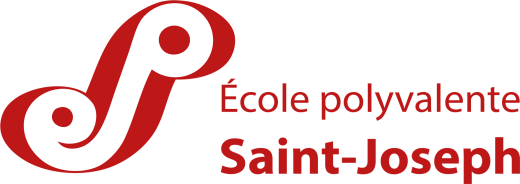 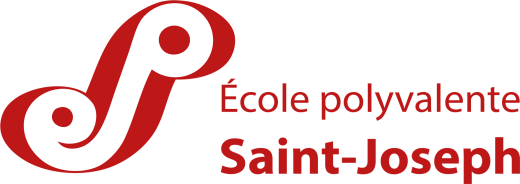 sur les choix de coursCONDITIONS POUR L’OBTENTION DU DESPour obtenir son diplôme d’études secondaires, l’étudiant devra accumuler au moins 54 unités de la 4e et de la 5e secondaire, dont au moins 20 unités de la 5e secondaire et les unités suivantes :GRILLE-MATIÈRESÉTAPE 1 : 	Tu dois faire un choix de parcours () PARCOURS DE FORMATION GÉNÉRALE :Implique que dans le parcours, un élève choisit le cours Science et technologie (ST).Ce cours permettra aux jeunes de mieux comprendre les enjeux liés à certaines problématiques environnementales. Les élèves seront appelés à donner leur opinion sur les différents choix, en tenant compte des impacts qu’auront ces choix dans les différentes sphères de la société. Bien que les changements climatiques, le défi énergétique de l’humanité, l’eau potable et la déforestation soient les problématiques visées, il pourra être aussi question des problématiques environnementales locales. PARCOURS DE FORMATION GÉNÉRALE APPLIQUÉE :Implique que dans le parcours, un élève choisit le cours Applications technologiques et scientifiques (ATS).Dans ce cours, tous les contenus scientifiques et technologiques vus permettront aux jeunes de mieux comprendre les applications (objets, systèmes, produits, procédés) qui sont les produits du développement de la science et de la technologie. Les élèves seront appelés à trouver des solutions concernant l’entretien et la réparation de ces applications. ÉTAPE 2 : 	Tu dois mettre les choix d’arts en ordre de priorité (1-2-3)ÉTAPE 3 : 	Tu dois faire un choix () de séquence mathématiqueÉTAPE 4 :	Tu dois faire 4 choix parmi les options suivantes à 4 périodes et les mettre en ordre de priorité (1 à 4)  ARP444 :	Arts plastiques  EDO444 :	Activités sportives  NUT444 :	Alimentation et saines habitudes de vie   STE404 :	Science et technologie de l’environnement pour le parcours de formation générale  THE444 :	ThéâtreDescription des choix de cours à 4 périodesactivités sportives (Edo)Objectifs :Approfondir tes connaissances et tes habiletés dans toutes les disciplines du programme. Développer des aptitudes telles que la communication, l’entraide, l’esprit d’équipe et la persévérance.Descriptif du cours :Un sport différent vous sera présenté à chaque étape, par exemple : Volleyball;Badminton;Basketball;Handball;Soccer;Etc.Le programme comprend le volet organisation, c’est-à-dire que les élèves devront organiser un tournoi durant l’année. Vous devez posséder un minimum d’habiletés motrices, aimer le volleyball et être intéressé à l’apprentissage de la technique et de la stratégie en volleyball pour vous inscrire à ce cours.* Un examen théorique en juin couvrira les différentes disciplines au programme. La théorie sera donnée à l’intérieur des cours. (3 à 4 séances de 20 minutes par étape)Alimentation et saines habitudes de vieObjectifs :Ce cours s’adresse à tous les élèves qui sont soucieux de leur santé et qui désirent acquérir des connaissances de base en lien avec la nutrition. Il sera aussi question d’hygiène et de salubrité alimentaire, les élèves recevront une formation de manipulateurs d’aliments accréditée par le MAPAQ. De plus, un projet final sera mené par les élèves, soit la planification d’une soirée restaurant. C’est-à-dire que les élèves auront en mains toutes les connaissances pour planifier, organiser, concocter et recevoir des invités, un soir à la fin de l’année scolaire.Descriptif du cours :Des activités reliées au programme y seront rattachées : enseignements magistraux, travaux d’équipe, présentations de documentaires, laboratoires de cuisine et activité restaurant à la fin de l’année. (2 périodes de théorie, 1 période de travaux pratiques et 1 période de laboratoire de cuisine par rotation)Règles d’hygiène et de sécurité alimentaire;Nutrition, mode de vie santé;Tendances dans la préparation et la consommation;Production, approvisionnement et diversité alimentaires.Arts plastiquesObjectifs :Le programme d’arts plastiques vise à te rendre capable de « faire » et de « voir » ton image, celle de tes pairs et des artistes d’hier et d’aujourd’hui. Ce programme comporte l’apprentissage du langage et l’utilisation des techniques propres à ce cours, le développement de l’imagination, de la créativité et l’expérience esthétique.Descriptif du cours :Module thématique : Représentation dans l’image de son vécu immédiat.Module langue plastique :Élément de langage : le point, la ligne dessinée, les valeurs dans les tons, les couleurs primaires et secondaires, les textures réelles et représentées, le volume réel.	L’organisation picturale et spatiale: énumération, juxtaposition et superposition.Module gestes et techniques : 7 techniques et procédés à 2, 3 et 4 dimensions sont développés à partir de gestes et de matériaux simples.Science et technologie de l’environnement (ste) (enrichi)Objectifs :Ce cours est un complément au cours de science et technologie de 4e secondaire. Dans ce cours, tous les contenus scientifiques et technologiques vus permettront aux jeunes de se préparer aux cours de chimie et de physique offerts en 5e secondaire.Descriptif du cours :L’étude de deux nouvelles problématiques environnementales sera alors suggérée : les matières résiduelles et la production alimentaire.***Ce cours est un cours enrichi en science. Il est parfois un préalable requis pour la poursuite des études dans certains programmes au collégial. Par ailleurs, vous devez obtenir une note supérieure à 70 % en mathématique afin de suivre ce cours.THÉÂTREObjectifs :Permettre à l’élève en collégialité avec ses pairs de participer à l’élaboration de deux pièces de théâtre. L’une avant Noël, qui s’adresse à un jeune public et l’autre, à la fin de l’année scolaire, destinée à un large auditoire.Qu’est-ce qu’on attend du théâtre? Plaire, instruire et émouvoir.Descriptif du cours :Comédiens, metteur en scène, régisseur, technicien sonore, éclairagiste, scénographe, peintre, menuisier, accessoiriste, dessinateur, musicien, etc. ne sont que quelques facettes du métier d’artiste que l’élève développera dans ce cours.Le travail théâtral offre une palette d’exercices qui aident l’élève à habiter son corps : mieux le connaître pour le maîtriser. L’élève développe ainsi son potentiel en augmentant son estime de soi. Le travail d’équipe est au cœur de ce cours. L’entraide et la coopération sont fortement valorisées. On développe la précision de ses sentiments, sa pensée, ses capacités d’imagination et de création. Le théâtre permet un jeu constant entre faire, regarder, agir et analyser et suscite la critique constructive et ainsi le désir de s’améliorer.Engagement;Autonomie;Créativité;Imagination;Ouverture d’esprit.ÉTAPE 5 : 	Tu dois mettre en ordre de priorité les options suivantes à 2 périodes (1 à 4)  FOO442 :	Football  GEO462 :	Géographie et culture  HOC452 :	Hockey  NUT452 :	Alimentation et saines habitudes de vie  SCE402 :	Science et environnement pour le parcours de formation générale appliquée  SPO462 :	Multisports  VOL452 :	VolleyballDescription des choix de cours à 2 périodesalimentation et saines habitudes de vieObjectifs :Ce cours s’adresse à tous les élèves qui sont soucieux de leur santé et qui désirent acquérir des connaissances de base en lien avec la nutrition. Il sera aussi question d’hygiène et de salubrité alimentaire.Descriptif du cours :Des activités reliées au programme y seront rattachées : enseignements magistraux, travaux d’équipes, présentation de documentaires et laboratoires de cuisine;(2 cours consécutifs de théorie, suivi d’un cours en laboratoire de cuisine ou d’un travail pratique)Règles d’hygiène et de sécurité alimentaires;Alimentation et bien-être;Industrie alimentaire et société.FootballObjectifs :Développer les techniques de jeu et des valeurs telles : l’esprit d’équipe, l’entraide, le respect, le sentiment d’appartenance et l’engagement.Descriptif du cours :Approfondir les techniques individuelles et collectives : Plaqués, blocs, courses-déplacements, lancé-attrapé;Offensive (formation en « i » avec un allier, parapluie, etc.);Défensive (front 4-3 ou 3-4, blitz, couverture de passes).géographie ET CULTUREObjectifs:Sensibiliser l'élève aux différentes cultures. Apprendre à utiliser le matériel géographique (cartes routières, cartes topographiques, atlas, boussole, photos aériennes, etc.). Développer chez l'élève une certaine compréhension des différences ethniques. Former des citoyens ouverts aux autres peuples. Prendre connaissance des enjeux culturels du 21e siècle. Descriptif du cours :Tu aimes voyager? Tu veux te préparer à découvrir le monde? Les différents peuples te fascinent? Tu veux savoir ce qu'ils écoutent? Ce qu'ils regardent? Ce qu'ils mangent? Ce à quoi ils rêvent? Ce cours est pour toi! Au travers de plusieurs aires, tu seras amené à comprendre la beauté de la diversité culturelle du monde du 21e siècle ainsi que les enjeux auxquels ces pays font face.  Toutes sortes de projets et de découvertes t'attendent l'an prochain!hockeyObjectifs :Approfondir les connaissances dans cette discipline et développer les valeurs telles que : le respect, l’esprit d’équipe, l’effort, l’entraide et le travail.Descriptif du cours :Technique : Patinage avant, arrière, maniement, tirs, passes et réception de passe.Tactique individuelle :Offensive (démarquage, mise au jeu, feintes, bloc, écran, protection de rondelles…)Défensive (mise en échec avec le bâton, mises en échec corporelles, marquage…)Tactique collective : Offensive, défensive, jeu d’équipe ou système de jeu.Hors glace : Sports collectifs, méthodes d’entraînement.Sortie à l’extérieurDans le but de faire vivre une expérience de vraie partie à nos jeunes, il y aura une sortie d’organisée avec une école de l’extérieur (ex. : Ottawa). Nous assisterons par la suite à un match de la Ligue nationale de hockey qui opposera les Sénateurs d’Ottawa contre…à suivre!MultisportsObjectifs :Vise l’apprentissage de diverses disciplines sportives. Environ 36 cours sont prévus dans une quinzaine de disciplines différentes… à coup d’environ deux cours dans la même discipline, le premier servant à travailler les bases, la technique et simuler les matchs, le second étant centré sur des situations de match. L’implication et l’application de diverses stratégies individuelles et collectives seront les principaux critères d’évaluation.science et environnement (enrichi)Objectifs :Ce cours est un complément au cours d’Applications technologiques et scientifiques de 4e secondaire. Tous les contenus scientifiques vus permettront aux jeunes de se préparer aux cours de chimie et de physique offerts en 5e secondaire. De plus, ils permettront aux jeunes de mieux comprendre les enjeux liés à certaines problématiques environnementales.Descriptif du cours :Les élèves seront appelés à donner leur opinion sur les différents choix en tenant compte des impacts qu’auront ces choix dans les différentes sphères de la société. L’étude de deux problématiques environnementales est suggérée : les matières résiduelles et l’énergie.***Ce cours est un cours enrichi en science. Il est parfois un préalable requis pour la poursuite des études dans certains programmes au collégial. Par ailleurs, vous devez obtenir une note supérieure à 70 % en mathématique afin de suivre ce cours.VolleyballObjectifs :Développer des valeurs telles que l’esprit d’équipe, l’entraide, l’acceptation des autres, le goût de l’effort et de la persévérance, la relation avec les pairs, la sensibilisation à la santé et la volonté de s’impliquer dans le processus de l’apprentissage.Descriptif du cours :Apprentissage des techniques (service, touche, manchette, attaque, bloc, déplacements) et des stratégies (passeur en 2, réception W, soutien d’attaque, développer les 3 phases du jeu, construction d’attaque).Pour participer à ce cours, vous devez posséder un minimum d’habiletés motrices, aimer le volleyball et être intéressé à l’apprentissage de la technique et de la stratégie.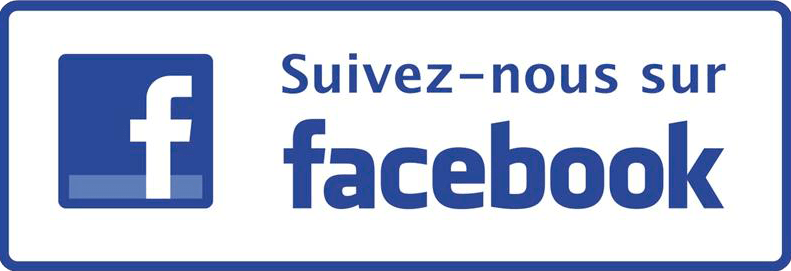 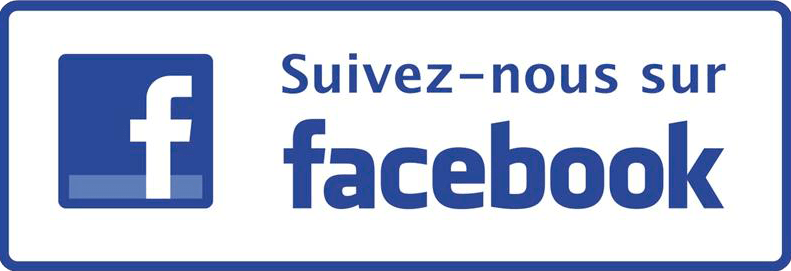 COURSUNITÉS DE 4UNITÉS DE 5Français6Anglais4Mathématique4Science et technologieouApplications technologiques et scientifiques46Histoire du Québec et du Canada4Arts2Éthique et culture religieuseou Éducation physique et à la santé22MATIÈRESNOMBRE DE PÉRIODES PAR ROTATIONNOMBRE DE PÉRIODES PAR ROTATIONMATIÈRESParcours de formation généraleParcours de formation générale appliquée*Français régulier, enrichi, 31-41, soutien6-6-8-86-6-8-8Anglais régulier, avancé, soutien4-4-64-4-6Mathématique : CST, TS, SN, soutien, 31-416-6-6-6-66-6-6-6-6Science et technologie (ST)4Applications technologiques et scientifiques(ATS)6Histoire du Québec et du Canada44Éducation physique22Arts (choix entre arts plastiques, art dramatique, musique)22Éthique et culture religieuse44Options à 2 ou 4 périodes0 à 40 ou 2 TOTAL3636 Art dramatique Arts plastiques MusiqueMATHÉMATIQUE RÉGULIÈREMATHÉMATIQUE ENRICHIEMATHÉMATIQUE ENRICHIE Culture, société et technique(CST) Technico-sciences (TS) Sciences naturelles (SN)Situations concrètes et pratiques axées sur toutes les facettes de la mathématique dont la géométrie, les statistiques, les probabilités, les fonctions.Situations abstraites et intellectuelles qui sont axés vers l’algèbre, la géométrie, les preuves et les démonstrations.Situations abstraites et intellectuelles qui sont axés vers l’algèbre, la géométrie, les preuves et les démonstrations.Je m’intéresse particulièrement aux domaines de l’éducation, de la relation d’aide, de  la politique, des arts, de la communication.Je m’intéresse particulièrement aux domaines des sciences, de la santé, de l’informatique, de l’administration.Je m’intéresse particulièrement aux domaines des sciences, de la santé, de l’informatique, de l’administration.En 4e et 5e secondaire, plusieurs concepts différents sont abordés. En 5e secondaire, les concepts sont vus dans une perspective de participation active à la société.En 4e secondaire, c’est l’ensemble des concepts mathématique qui est vu.En 5e secondaire, les concepts et processus vus en 4e secondaire seront approfondis. D’autres concepts plus complexes seront ajoutés.En 4e secondaire, une partie des concepts est enseignée en profondeur.En 5e secondaire, des concepts différents s’ajoutent et seront également vus en profondeur.INFORMATIONS IMPORTANTESRENCONTRE DE PARENTS 
POUR LES CHOIX DE COURS DE LA 3e SECONDAIRE VERS LA 4e SECONDAIRE
LE MERCREDI 13 MARS 2019, À 19 H, À L’AUDITORIUM DE LA POLYVALENTERETOUR DE LA FICHE DE CHOIX DE COURS 
À PARTIR DU 19 MARS 2019 DANS LES COURS DE PPOVous recevrez une confirmation des options de votre enfant avec l’état de compte à la mi-août. Veuillez prendre note que des frais peuvent être demandés pour l’achat de matériel dans certaines options.